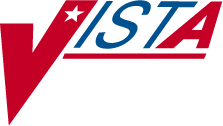 CONTROLLED SUBSTANCES (CS)TECHNICAL MANUALVersion 3.0March 1997(Revised April 2011)Department of Veterans Affairs Product Development Revision History	The table below lists changes made since the initial release of this manual. Use the Change Pages document to update an existing manual or use the entire updated manual.(This page included for two-sided copying.)Internal RelationshipsAll of the Controlled Substances V. 3.0 package options have been designed to stand-alone. Each option requires the use of the package-wide variable PSDSITE that is set as users enter the package. Even though all options are independently invoked, users will be repeatedly asked to select an Inpatient Site (if there are two or more sites that are flagged as selectable for CS use) if top-level CS menus do not contain the following entry and exit code in the OPTION file (#19):The entry and exit code should not be included on submenus in order to preserve the variable PSDSITE.Exported OptionsStand-Alone OptionsAll of the CS package options have been designed to stand alone. All pharmacy personnel may be assigned the Controlled Substances Menu [PSD MENU] as a menu option. Pharmacy managers may be assigned the CS Monitoring Menu [PSD NM MENU] option. All nursing personnel, using the CS software, may be assigned the Controlled Substances Nurses’ (CS) Menu [PSD NURSE MENU] as a menu option. Controlled Substances inspectors may be assigned the Controlled Substances Inspector Menu [PSD INSPECTOR MENU] option and the CS Monitoring Menu [PSD NM MENU] option. Each option utilizes the package-wide variable PSDSITE that is set as users enter the package.Controlled Substances (CS) V. 3.0 package technicians may be assigned the Technician (CS Pharmacy) Menu [PSD PHARM TECH] option. They may also be assigned the PSD TECH ADV security key. With the PSD TECH ADV security key, technicians can perform the functions from the pharmacist menu that have been added to the Technician (CS Pharmacy) Menu [PSD PHARM TECH]. The CS technician may perform all the Outpatient Rx’s menu functions except releasing a prescription.Descriptions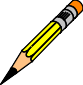 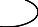 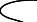 (This page included for two-sided copying.)PSD TECH	Allocate this key to control substance technicians. This key controls access to the List On-Hand Amounts [PSD ON- HAND TECH], Transfer Drugs between Dispensing Sites Report [PSD PRINT VAULT TRANSFERS TECH], andthe Daily Activity Log (in lieu of VA FORM 10-2320) [PSD DAILY LOG TECH] options on the Technician (CS Pharmacy) Menu [PSD PHARM TECH].PSD TECH ADV	Allocate this key to specific control substance technicians who perform advance functions. This key controls access to the Receipts Into Pharmacy [PSD RECEIPTS MENU], Dispensing Menu [PSD DISPENSING MENU], Destructions Menu [PSD DESTROY MENU], Manufacturer, Lot #, and Exp. Date - Enter/Edit [PSD MFG/LOT/EXP], Outpatient Rx's [PSD OUTPATIENT], Complete Green Sheet [PSD COMPLETE GS], Destroyed Drugs Report [PSD DEST DRUGS REPORT], DEA Form 41 Destroyed Drugs Report [PSD DESTROY DEA41], Destructions Holding Report [PSD DESTRUCTION HOLDING], Add Existing Green Sheets at Setup [PSD EXISTING GS], Green Sheet Transfer Between NAOUs Report [PSD GS TRANSFER (NAOU) REPORT],Transfer Drugs between Dispensing Sites [PSD TRANSFER VAULT DRUGS] options on the Technician (CS Pharmacy) Menu [PSD PHARM TECH]. The CS technician may perform all functions of the Outpatient Rx’s [PSD OUTPATIENT] option except releasing prescriptions.PSD TRAN	Allocate this key only to the Inpatient Pharmacy Coordinator. This key controls the access to the NAOU to NAOU Transfer Stock Entries [PSD TRANSFER NAOU] option. Users can copy stock entries from one NAOU into another NAOU or from an Auto Replenishment/Ward Stock (AR/WS) Area Of Use (AOU) into an NAOU.PSJ PHARM TECH	Allocate this key to pharmacy technicians handlingcontrolled substances orders.PSJ RNURSE	Allocate this key to nurses who request and receive controlled substances orders on the wards.PSJ RPHARM	Allocate this key to pharmacists who can dispense and receive controlled substances drugs.Satellite Vault	An NAOU set up as a secondary dispensing site.Stock Drug	A drug (from the DRUG file (#50)) stored in an NAOU.Stock Level	The quantity of a drug stocked in a specific NAOU.TRAKKER	A barcode collection system utilized by scanning barcode labels or pressing the keypad.VISTA	Veterans Health Information Systems and Technology ArchitectureWard (for Drug)	The name of the ward or wards that will use this particular drug. It is important to accurately answer this prompt because this is the link between the Inpatient MedicationsV. 5.0 package and the Controlled Substances V. 3.0 package. The Inpatient Medications V. 5.0 package looks at this field to know if the drug is a CS stocked drug.DateRevised PagesPatch NumberDescription04/2011i, 15, 41-PSD*3*71Clarified description of PSD TECH ADV key. Corrected option name in41c, 97-98PSD TRAN entry. Made revision to PSD PHARM TECH optiondescription.REDACTED05/201015, 41-41c,97-98PSD*3*69Added description of patch’s new security key PSD TECH ADV, and options from the pharmacist menu added to the Technician (CS Pharmacy) Menu [PSD PHARM TECH], which allow holders of this new key to perform these additional functions.REDACTED08/0824, 37, 39,PSD*3*64New menu options added to the Transfer Green Sheet Menu40REDACTED07/0319-20,44-45PSD*3*40Added two new reports associated with the Electronic Order Entry for Schedule II Controlled Substances project to the Production Reports [PSD PRODUCTION REPORTS] menu: Digitally Signed CS Orders Report [PSD DIGITALLY SIGNED ORDERS] and Digitally Signed OP Released Rx Report [PSD DIG. SIGNED RELEASED RX].04/03AllPSD*3*41Updated the manual to Standards. Added the CS Monitoring Menuoptions and routines.03/97Original Released Technical Manual.Option NameRoutineMenu Text / DescriptionPSD AMISPSDAMISAMIS ReportThis option provides the pharmacy with AMIS report information by NAOU.PSD BALANCE ADJUSTMENT REVIEWPSDADJDBalance Adjustment ReportThis report allows the selection of drugs and a date range for which to review all balance adjustments.Option NameRoutineMenu Text / DescriptionPSD BALANCE ADJUSTMENTS Lock: PSDMGRPSDADJBalance AdjustmentsThis option is used to review or enter adjustments needed to correct the balance of a drug. CS drugs not dispensed with a VA FORM 10-2638 returned to stock, or returned to manufacturer and held for destruction are deducted from the vault on-hand amount using this option.PSD BALANCE INITIALIZEPSDADJIInitialize Balance at SetupThis option will be used at package initialization only. It provides pharmacy a method of entering on-hand balances for CS drugs stocked within their dispensing vaults. The drugs will be listed alphabetically, displaying narcotic breakdown and package size for each. This option should be used only when the CS package is ready to be "turned on" for production use.PSD COMPLETE GSPSDGSRVComplete Green SheetPharmacy uses this option to complete a reviewed Green Sheet. Green Sheets with no discrepancies, math errors, drugs returned to stock, and drugs holding for destruction, associated with this Green Sheet, are processed utilizing this option.PSD CORRECT EXISTING GSEN2^PSDCORExisting Green Sheets CorrectionThis option allows the pharmacy supervisor access to make corrective actions on CS orders. The CS software allows pharmacy to add existing Green Sheets active orders on an NAOU at package setup. These orders may be tracked using the CS software. Sometimes one of these existing Green Sheets may be incorrectly entered in the software. Using this option, the pharmacy supervisor may delete this erroneous existing Green Sheet. An entry in the CS CORRECTION LOG file (#58.87) will be created to log a history of all corrective actions.PSD CORRECT GS STATUSEN3^PSDCORError on Completed Green SheetsThis option allows the Pharmacy Supervisor to correct the completed status of a Green Sheet from COMPLETED - REVIEWED to COMPLETED - PENDING PROBLEMRESOLUTION. An entry in the CS CORRECTION LOG file (#58.87) will be createdto track this error.Option NameRoutineMenu Text / DescriptionPSD PHARM TECHTechnician (CS Pharmacy) MenuThis menu provides the Pharmacy Technicians access to options associated with requesting, receiving, and processing CS orders handled by pharmacy and nursing. This menu is a combination of CS options used by both pharmacy technicians and RPhs. Note: Some menu items are accessed by certain keys.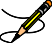 Menu Items:PSD WORKSHEET PRINTPrint CS Dispensing WorksheetPSD WORKSHEET DISPENSINGFill/Dispense CS Orders from WorksheetPSD PRINT GS PICKUPGreen Sheet Ready for Pickup LogPSD PICKUP GSPick Up Green SheetPSD ORDER ENTRYCS Order Entry For WardPSD REC GSReceipt of Controlled Substance from PharmacyPSD COMPLETE GSComplete Green SheetPSD GS HISTORYGreen Sheet HistoryPSD ON-HAND TECHList On-Hand AmountsPSD DAILY LOG TECHDaily Activity Log (in lieu of VA FORM 10-2320)PSD PRINT VAULT TRANSFERS TECHTransfer Drugs between Dispensing Sites ReportPSD RECEIPTS MENUReceipts Into Pharmacy menu.PSD DISPENSING MENUDispensing MenuPSD DESTROY MENUDestructions MenuPSD MFG/LOT/EXP DATE EDITManufacturer, Lot #, and Exp. Date - Enter/EditOption NameRoutineMenu Text / DescriptionComplete Green Sheet [PSD COMPLETE GS]Destroyed Drugs Report [PSD DEST DRUGS REPORT]DEA Form 41 Destroyed Drugs Report [PSD DESTROY DEA41]Destructions Holding Report [PSD DESTRUCTION HOLDING]Add Existing Green Sheets at Setup [PSD EXISTING GS]Green Sheet Transfer Between NAOUs Report [PSD GS TRANSFER (NAOU) REPORT]Transfer Drugs between Dispensing Sites [PSD TRANSFER VAULT DRUGS]Receipts Into Pharmacy [PSD RECEIPTS MENU] menu.PSD RECEIVINGReceivingPSD PURCHASE ORDER REVIEWPurchase Order ReviewPSD CP TRANSACTION REVIEWControl Point Transaction ReviewPSD DRUG RECEIPT HISTORYDrug Receipt HistoryPSD PV INVOICE REVIEWInvoice Review (Prime Vendor)Dispensing Menu [PSD DISPENSING MENU] PSD WORKSHEET PRINTPrint CS Dispensing WorksheetPSD WORKSHEET DISPENSINGFill/Dispense CS Orders from WorksheetPSD PRINT 2321Dispensing/Receiving Report (VA FORM 10- 2321)PSD PRINT 2638Option NameRoutineMenu Text / DescriptionGreen Sheet - Print (VA FORM 10-2638)Reprint Reports Menu [PSD REPRINT MENU]PSD REPRINT 2321Reprint Disp/Receiving Report (VA FORM 10- 2321)PSD REPRINT 2638Green Sheet Reprint (VA FORM 10-2638)PSD REPRINT WORKSHEETDispensing Worksheet ReprintPSD REPRINT LABELLabel Reprint for Dispensing DrugPSD NURSE REPRINT 2321Reprint Transfer Between NAOUs (VA FORM 10- 2321PSD DISPENSE W/O GSPharmacy Dispense without (VA FORM 10-2638)PSD LABEL DRUG/NUMBERLabel for Dispensing (Barcode)PSD DISPENSE TO NDESNarcotic Dispensing Equipment OrdersDestructions Menu [PSD DESTROY MENU] PSD DEST NON-CS DRUGHold a CS Drug (No Inventory Update)PSD DEST TEXT DRUGNon-VA Drug Placed on Hold for DestructionPSD MFG/LOT/EXP DATE EDITManufacturer, Lot #, and Exp. Date - Enter/EditPSD OUTPATIENTOutpatient Rx'sNote: The CS technician may perform all the Outpatient Rx's menu functions except releasing a prescription.